г. Петропавловск-Камчатский		                                            31.01.2022О переоформлениилицензииВ соответствии с пунктами 12, 19 статьи 19 Федерального закона от 22.11.1995 № 171-ФЗ «О государственном регулировании производства и оборота этилового спирта, алкогольной и спиртосодержащей продукции и об ограничении потребления (распития) алкогольной продукции», положением о Министерстве экономического развития Камчатского края, утвержденным постановлением Правительства Камчатского края  от  27.12.2012 № 590-П, на основании заявления от 18.01.2022 о переоформлении лицензии, представленного обществом с ограниченной ответственностью «ДисКам» (ИНН 4101180149, КПП 410101001, ОГРН 1174101014427, место нахождения общества: Камчатский край, г. Петропавловск-Камчатский, пр-кт Победы, д. 20, помещение 16), в связи с изменением указанных в лицензии мест нахождения обособленных подразделенийПРИКАЗЫВАЮ:Переоформить лицензию с регистрационным номером 41РПА0000862 на розничную продажу алкогольной продукции ООО «ДисКам» с 01 февраля 2022 года путем внесения в государственный сводный реестр выданных лицензий записи о переоформлении лицензии с сохранением при этом указанного в лицензии срока ее действия (с 01.09.2017 по 31.08.2023).2. Действие настоящего приказа довести до сведения:- Управления Федеральной налоговой службы по Камчатскому краю;- ООО «ДисКам».4. Контроль за исполнением настоящего приказа возложить на заместителя министра - начальника отдела торговли, лицензирования и контроля алкогольной продукции Бакнину О.Н.Врио Министра  	  					                            И.Э. Мандрик           Исп.: Лепехова Ю.В. 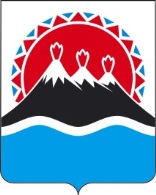 МИНИСТЕРСТВО ЭКОНОМИЧЕСКОГО РАЗВИТИЯ КАМЧАТСКОГО КРАЯ(Минэкономразвития Камчатского края)ПРИКАЗ № 26-Т